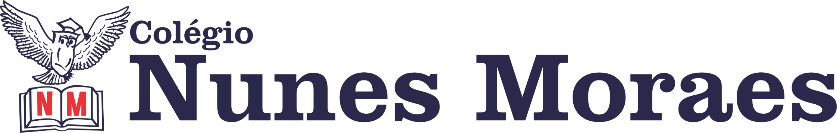 “O caminho mais bonito para seguir, é o que faz seu coração vibrar.”Boa quinta-feira para você!1ª aula: 7:30h às 8:25h – CIÊNCIAS – PROFESSORA: RAFAELLA CHAVESO link será disponibilizado no grupo de whatsApp dos alunos.1º passo: O link dessa aula será disponibilizado no grupo dos alunos.2º passo: Correção da atividade de casa: Explore seus conhecimentos - página 61, questões 6 e 7.3º passo: Atividade de sala: Suplementar – páginas 65 e 66, questões 1, 2, 4, 5 e 6.4º passo: Enviar a fotografia para a coordenação.5º passo: Atividade de casa: Suplementar – página 67, questões 9 e 10.Sugestão de vídeo:https://www.youtube.com/watch?v=9aN1uoA694w&t=23sDurante a resolução dessas questões o professora Rafaella vai tirar dúvidas no chat/whatsapp (9920567894)Faça foto das atividades que você realizou e envie para coordenação Eugênia (9.91058116)Essa atividade será pontuada para nota.2ª aula: 8:25h às 9:20h – PORTUGUÊS – PROFESSORA: MONNALYSA FONTINELEO link será disponibilizado no grupo de whatsApp dos alunos.ACESSE ESTE LINK PARA ASSISTIR A AULA AO VIVO: 1º passo:  explicação e resolução páginas 88 e 89 - questões 6 a 9. (APOSTILA SAS).Problemas para acessar o meet? Avise a coordenação e resolva as questões pedidas assistindo novamente as partes do documentário que cada questão pede. Link do documentário - https://www.youtube.com/watch?v=RsA_V-HTJ4wDurante a resolução dessas questões o professora Monnalysa vai tirar dúvidas no chat/whatsapp (91839273)Faça foto das atividades que você realizou e envie para coordenação Eugênia (9.91058116)Essa atividade será pontuada para nota.
Intervalo: 9:20h às 9:55h3ª aula: 9:55h às 10:45h – MATEMÁTICA – PROFESSOR: RICARDO BENTOO link será disponibilizado no grupo de whatsApp dos alunos.1º passo: Explicação do conteúdo através do link:2º passo: Resolução das questões 1, 2, 3, 4 e 5 da página 80 (apostila 1 do SAS);3º passo: Acompanhe a correção das atividades pelo Meet.4º passo: Atividade pós aula, questões 6 e 7 da página 80 (apostila SAS)Durante a resolução dessas questões o professor Ricardo vai tirar dúvidas no chat/whatsapp (992705207)Faça foto das atividades que você realizou e envie para coordenação Eugênia (9.91058116)Essa atividade será pontuada para nota.4ª aula: 10:45h às 11:35h – EDUCAÇÃO FÍSICA – PROFESSORA: SUANE 1° P  1° Passo: Seguir as orientações da professora no grupo. 2° Passo: Assistir a videoaula: https://drive.google.com/file/d/1SQcnObXrONvQfRuWfz1Kt7lPIqOFQVBJ/view?usp=drivesdk3° Passo: Realizar os exercícios propostos e enviar para professora um breve vídeo ou serie de fotos.ATENÇÃO: Para essa aula precisaremos de marcadores.Durante a resolução dessas questões o professora Suane vai tirar dúvidas no chat/whatsapp (9987608151)Faça foto das atividades que você realizou e envie para coordenação Eugênia (9.91058116)Essa atividade será pontuada para nota.PARABÉNS POR SUA DEDICAÇÃO!